Cooperativa nº 7029 – Pudahuel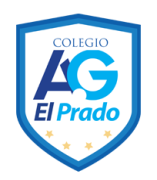 Teléfonos:  227499500  -   227476072www.colegioelprado.cl	direccioncolegioelprado@gmail.comRBD: 24790-1          Rosa Neira Lagos                                                                                   Curso: 8° básico
Guía de comprensión lectoraNombre: ________________________________________________________________Fecha: _______________________________Lectura 1Responde  las siguientes preguntas. 1. En el primer párrafo del texto, ¿por qué la autora utiliza la definición para describir a H. G. Wells?________________________________________________________________________________________________________________________________________________________________________________________________________________________________________________________________________________________________________________________________________________________________________________________________________________________________________________________________________________________________________________________________________________________________________________________________________________________________________________________________2. Según el texto, ¿qué es la ficción científica moderna? ¿Cómo la describe la autora?________________________________________________________________________________________________________________________________________________________________________________________________________________________________________________________________________________________________________________________________________________________________________________________________________________________________________________________________________________________________________________________________________________________________________________3. ¿Qué demuestra para la autora lo ocurrido con una novela de Wells la noche de Halloween de 1938?________________________________________________________________________________________________________________________________________________________________________________________________________________________________________________________________________________________________________________________________________________________________________________________________________________________________________________________________________________________________________________________________________________________________________________________________________________________________________________________________________________________________________________________________________________________________________________________________________________________________4. ¿Qué elementos de este texto te ayudaron a comprender la visión de mundo que expresa H.G. Wells en La máquina del tiempo? Enumera y explica tres.________________________________________________________________________________________________________________________________________________________________________________________________________________________________________________________________________________________________________________________________________________________________________________________________________________________________________________________________________________________________________________________________________________________________________________________________________________________________________________________________________________________________________________________________________________________________________________________________________________________________________________________________________________________________________________5. Busca y subraya en el texto al menos tres ejemplos de función.________________________________________________________________________________________________________________________________________________________________________________________________________________________________________________________________________________________________________________________________________________________________________________________________________________________________________________________________________________________________________________________________________________________________________________________________________________________________________________________________________________________________________________________________________________________________________________________________________________________________Herbert George WellsAna ConejoHerbert George Wells nació en 1866 en una pequeña aldea inglesa del condado de Kent. Su padre, comerciante, jugaba profesionalmente al cricket y era un gran aficionado a la lectura; su madre trabajaba como doncella en una mansión aristocrática de la vecindad.Herbert George se aficionó desde muy pequeño a la lectura, pero no pudo realizar estudios superiores debido a su humilde condición social. Tras abandonar la escuela, desempeñó diversos trabajos burocráticos, que compaginaba con su asistencia a una escuela nocturna. Allí pudo completar su formación, y finalmente vio recompensado su esfuerzo con la concesión de una beca para continuar sus estudios en la Escuela Normal de Ciencias de Londres, donde asistió a las clases de T. H. Huxley, prestigioso científico y ferviente defensor de la obra de Darwin. La influencia de este célebre intelectual sobre Wells fue enorme, así como el impacto que causó en el joven la entonces novedosa teoría de la Evolución.Terminados sus estudios, se dedicó durante algunos años a la enseñanza, al tiempo que realizaba sus primeras incursiones en el mundo literario. Su primera obra publicada fue un artículo que apareció en la revista Pall Mall Gazette en 1894. Un año después, escribió La máquina del tiempo, su primera novela de ciencia ficción, que fue acogida con entusiasmo por el público. Pronto se sucedieron otras publicaciones de igual éxito: La visita maravillosa, La isla del doctor Moreau, El hombre invisible... En 1898 publicó La guerra de los mundos, que supuso la culminación de su obra en el terreno de la ciencia ficción.A partir de ese momento, sin embargo, Wells abandonó el género que le había hecho célebre y se dedicó a escribir ensayos de contenido social y novelas realistas sobre la vida de la gente humilde, como Tono-Bungay, La historia de Mr. Polly, El amor y Mr. Lewishan y Ana Verónica. Son sus obras menos conocidas, aunque también las de mayor calidad literaria.En la última etapa de su vida, H. G. Wells se convirtió en una figura pública de gran relevancia. Su aguda conciencia social y su talante  progresista le llevaron a participar activamente en todas las controversias políticas de su época. Defendió incansablemente los ideales de la justicia social, la paz y la tolerancia hasta su muerte en 1946. A pesar de su pesimismo intelectual, nunca traicionó sus ideales ni renunció a la lucha por un mundo mejor.La crítica suele considerar a H. G. Wells el padre de la ficción científica moderna, que combina argumentos futuristas basados en los más recientes descubrimientos de la Ciencia con un análisis lúcido y a menudo despiadado de los problemas de las sociedades industrializadas. En este tipo de relatos, la trama futurista sirve en realidad como excusa para situar al individuo en situaciones novedosas y conflictivas desde el punto de vista ético, cuestionando sus ideas preconcebidas y explorando sus límites psicológicos y morales.Este género, que trasciende la mera novela de aventuras al estilo de Verne, ha demostrado ser sumamente fecundo y sigue en plena vigencia hoy en día, como lo demuestra el éxito reciente de películas basadas en relatos de Stanislav Lem, Ray Bradbury o Philip K. Dick.La prosa de Wells, ágil y directa, debe mucho al estilo periodístico. De hecho, cuando el cineasta Orson Welles leyó La guerra de los mundos en una emisora de radio durante la noche de Halloween de 1938, millones de personas creyeron que la invasión marciana había tenido lugar realmente y fueron presa del pánico, lo que demuestra la extraordinaria eficacia de su técnica narrativa. Dicha técnica varía a lo largo de su obra para adaptarse al argumento desarrollado en cada una de sus novelas, sacándole el máximo partido. Así pues, en La máquina del tiempo utiliza como recurso literario la narración oral de la historia  en una reunión de amigos, un artificio muy popular en la novela anglosajona de finales del siglo XIX.Contrariamente a lo que se podría pensar, las obras maestras de la ciencia ficción no pasan de moda, incluso cuando los descubrimientos científicos en los que se basan hayan quedado superados hace mucho tiempo.Plantean metáforas ingeniosas y lúcidas de la existencia humana, y nos enfrentan con los límites últimos de nuestra propia capacidad para controlar nuestro destino como especie. Por eso las obras de H. G. Wells nos siguen conmoviendo e inquietando hoy en día. Su vigor no tiene nada que ver con la vigencia de sus presupuestos científicos, sino con la eterna fascinación que ejerce sobre la mente humana la mejor ficción.